ข่าวประชาสัมพันธ์รณรงค์การลดและคัดแยกขยะมูลฝอย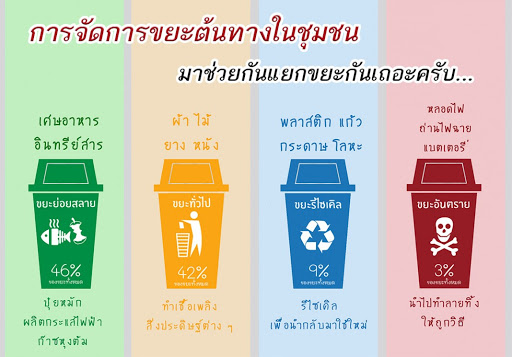 องค์การบริหารส่วนตำบลบ้านเสี้ยวอำเภอฟากท่า  จังหวัดอุตรดิตถ์-1-การแยกขยะที่ใช้แล้วมีดีอย่างไร?ขยะมูลฝอย (Solid Waste) หมายถึง เศษสิ่งเหลือใช้และสิ่งปฏิกูลต่างๆ ซึ่งเกิดจากกิจกรรมของมนุษย์และสัตว์ รวมถึงสิ่งอื่นใดที่เก็บกวาดจากถนน ตลาด หรือที่อื่นๆ ทั้งจากการผลิต การบริโภค การขับถ่าย การดำรงชีวิต และอื่นๆ ประเภทของขยะขยะเปียก หมายถึง ขยะที่ย่อยสลายได้ง่าย เช่น เศษอาหาร พืชผัก เปลือกผลไม้ เป็นต้น ขยะแห้ง หมายถึง ขยะที่ย่อยสลายได้ยาก เช่น กระดาษ พลาสติก แก้ว โลหะ เศษผ้า ไม้ ยาง เป็นต้น ขยะอันตราย ได้แก่ สารเคมี วัตถุมีพิษ ซากถ่านไฟฉาย หลอดไฟ และขยะติดเชื้อ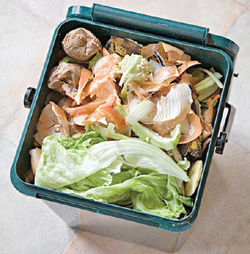 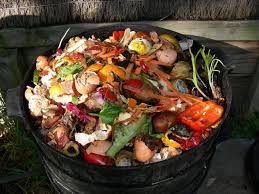 แหล่งกำเนิดขยะมูลฝอยชุมชนพักอาศัย เช่น บ้านเรือน และอาคารชุด ย่านการค้าและบริการ เช่น ตลาด ร้านค้า ธนาคาร ห้างสรรพสินค้า สถานที่ราชการ ศาสนสถาน โรงเรียน โรงพยาบาล โรงงานอุตสาหกรรมผลกระทบของขยะมูลฝอยปัญหากลิ่นเหม็นจากขยะมูลฝอยสร้างความรำคาญให้แก่ชุมชนพักอาศัย แหล่งน้ำเน่าเสียจากการที่ขยะมูลฝอยมีอินทรียสารเน่าเปื่อยปะปนอยู่ เป็นอันตรายต่อการดำรงชีวิตของมนุษย์และสัตว์น้ำ รวมทั้งผลเสียในด้านการใช้แหล่งน้ำเพื่อการนันทนาการ เป็นแหล่งเพาะพันธุ์เชื้อโรคและสัตว์นำโรคต่างๆ เช่น หนู แมลงวัน เป็นต้น การกำจัดมูลฝอยที่ไม่ถูกหลักวิชาการจะสร้างความเดือดร้อนรำคาญแก่ผู้ที่อาศัยข้างเคียง รวมทั้งส่งผลกระทบต่อสิ่งแวดล้อมและสุขภาพของประชาชน ทำให้ชุมชนขาดความสะอาด สวยงามและเป็นระเบียบ และไม่น่าอยู่ การสูญเสียทางเศรษฐกิจ เช่น ชุมชนจะต้องเสียค่าใช้จ่ายในการเก็บขนและกำจัดขยะ มูลฝอย ค่าชดเชยความเสียหายในกรณีที่เกิดเพลิงไหม้ และค่ารักษาพยาบาลหากประชาชนได้รับโรคภัยไข้เจ็บจากพิษของขยะมูลฝอย-2-แนวทางการกำจัดขยะมูลฝอย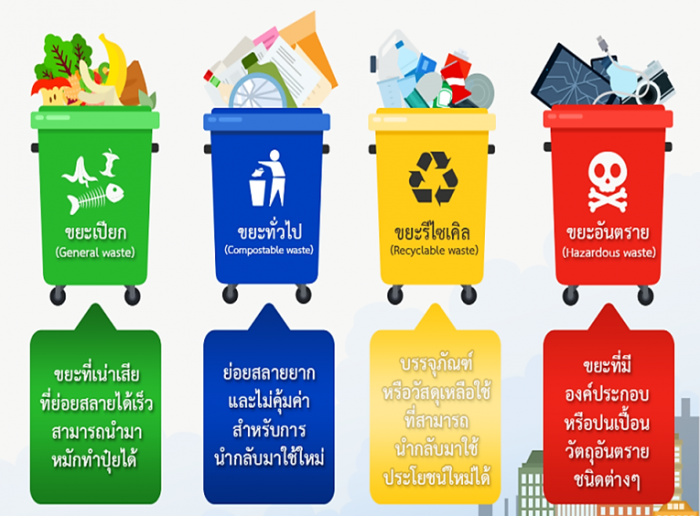 กำจัดขยะมูลฝอย  อย่างถูกหลักวิชาการ เช่น การเผาในเตาเผาขยะ การฝังกลบอย่างถูกสุขลักษณะ และการหมักทำปุ๋ย เป็นต้น ซึ่งแต่ละวิธีมีความแตกต่างกันในด้านต้นทุนการดำเนินงาน ความพร้อมขององค์กร ปริมาณและประเภทของขยะ เป็นต้น (ดูวิธีกำจัดขยะ) จัดการขยะ โดยอาศัยหลัก 5 R คือReduce การลดปริมาณขยะ โดยลดการใช้ผลิตภัณฑ์ที่มีบรรจุภัณฑ์สิ้นเปลืองReuse การนำมาใช้ซ้ำ เช่น ขวดแก้ว กล่องกระดาษ กระดาษพิมพ์หน้าหลัง เป็นต้นRepair การซ่อมแซมแก้ไขสิ่งของต่างๆ ให้สามารถใช้งานต่อได้Reject การหลีกเลี่ยงใช้สิ่งที่ก่อให้เกิดมลพิษRecycle การแปรสภาพและหมุนเวียนนำกลับมาใช้ได้ใหม่ โดยนำไปผ่านกระบวนการผลิตใหม่อีกครั้งการแยกขยะ เพื่อลดขยะที่ต้องนำไปกำจัดจริงๆ ให้เหลือน้อยที่สุด เช่นขยะแห้งบางชนิดที่สามารถแปรสภาพนำมากลับมาใช้ได้อีก ได้แก่ ขวดแก้ว โลหะ พลาสติกขยะเปียกสามารถนำมาหมักทำปุ๋ยน้ำชีวภาพขยะอันตราย เช่น หลอดไฟ ถ่านไฟฉาย กระป๋องฉีดสเปรย์ ต้องมีวิธีกำจัดที่ปลอดภัย-3-ส่งเสริมการผลิตที่สะอาดในภาคการผลิต โดยลดการใช้วัสดุ ลดพลังงาน และลดมลพิษ เพิ่มศักยภาพการใช้ทรัพยากรหมุนเวียน การนำของเสียกลับมาใช้ประโยชน์ และการออกแบบผลิตภัณฑ์ให้มีอายุการใช้งานได้นานขึ้นส่งเสริมให้ภาคธุรกิจเอกชนมีส่วนรวมลงทุนและดำเนินการจัดการขยะให้ความรู้แก่ประชาชนในเรื่องการจัดการขยะอย่างถูกหลักวิชาการรณรงค์และประชาสัมพันธ์ เพื่อสร้างจิตสำนึกให้ประชาชนเข้าใจและยอมรับว่าเป็นภาระหน้าที่ของตนเอง ในการร่วมมือกันจัดการขยะมูลฝอย ที่เกิดขึ้นในชุมชนการคัดแยก เก็บรวบรวมและขนส่งขยะมูลฝอยในการจัดการขยะมูลฝอยแบบครบวงจร จำเป็นต้องจัดให้มีระบบการคัดแยกขยะมูลฝอยประเภทต่างๆ ตามแต่ลักษณะองค์ประกอบโดยมีวัตถุประสงค์เพื่อนำกลับไปใช้ประโยชน์ใหม่ สามารถดำเนินการได้ตั้งแต่แหล่งกำเนิด โดยจัดวางภาชนะให้เหมาะสม ตลอดจนวางระบบการเก็บรวบรวมมูลฝอยอย่างมีประสิทธิภาพ และสอดคล้องกับระบบการคัดแยกขยะมูลฝอย พร้อมทั้งพิจารณาควรจำเป็นของสถานีขนถ่ายขยะมูลฝอยและระบบขนส่งขยะมูลฝอยไปกำจัดต่อไปหลักเกณฑ์ มาตรฐาน ภาชนะรองรับขยะมูลฝอย1. ภาชนะรองรับขยะมูลฝอย1.1 ถังขยะเพื่อให้การจัดเก็บรวบรวมขยะมูลฝอยเป็นไปอย่างมีประสิทธิภาพและลดการปนเปื้อนของขยะมูลฝอยที่มีศักยภาพในการนำกลับมาใช้ประโยชน์ใหม่จะต้องมีการตั้งจุดรวบรวมขยะมูลฝอย (Station) และให้มีการแบ่งแยกประเภทของถังรองรับขยะมูลฝอยตามสีต่าง ๆ โดยมีถุงบรรจุภายในถังเพื่อสะดวกและไม่ตกหล่น หรือแพร่กระจาย ดังนี้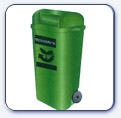 สีเขียว รองรับขยะที่เน่าเสียและย่อยสลายได้เร็ว สามารถนำมาหมักทำปุ๋ยได้ เช่น ผัก ผลไม้ เศษอาหาร ใบไม้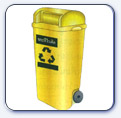 สีเหลือง รองรับขยะที่สามารถนำมารีไซเคิลหรือขายได้ เช่น แก้ว กระดาษ พลาสติก โลหะ-4-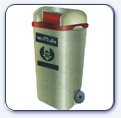 สีเทาฝาสีส้ม รองรับขยะที่มีอันตรายต่อสิ่งมีชีวิต และสิ่งแวดล้อม เช่น หลอดฟลูออเรสเซนต์ ขวดยา ถ่านไฟฉาย กระป๋องสีสเปรย์ กระป๋องยาฆ่าแมลง ภาชนะบรรจุสารอันตรายต่าง ๆ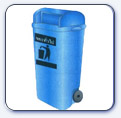 สีฟ้า รองรับขยะย่อยสลายไม่ได้ ไม่เป็นพิษและไม่คุ้มค่าการรีไซเคิล เช่น พลาสติกห่อลูกอม ซองบะหมี่สำเร็จรูป ถุงพลาสติก โฟมและฟอล์ยที่เปื้อนอาหารนอกจากนี้ยังมีถุงพลาสติกสำหรับรองรับขยะมูลฝอยในแต่ละถัง โดยมัดปากถุงสีเดียวกับถังที่รองรับมูลฝอยตามประเภทดังกล่าวข้างต้นในกรณีที่สถานที่มีพื้นที่จำกัดในการจัดวางภาชนะรองรับขยะมูลฝอยและมีจำนวนคนที่ค่อนข้างมากในบริเวณพื้นที่นั้น เช่น ศูนย์การประชุมสนามบิน ควรมีถังที่สามารถรองรับขยะมูลฝอยได้ทั้ง 4 ประเภทในถังเดียวกัน โดยแบ่งพื้นที่ของถังขยะมูลฝอยออกเป็น 4 ช่อง และตัวถังรองรับขยะมูลฝอยทำด้วยสแตนเลส มีฝาผิดแยกเป็น 4 สี ในแต่ละช่องตามประเภทของขยะมูลฝอยที่รองรับ ดังนี้ฝาสีเขียว  รองรับขยะมูลฝอยที่เน่าเสียและย่อยสลายได้เร็วฝาสีเหลือง  รองรับขยะมูลฝอยที่สามารถนำรีไซเคิล หรือขายได้ฝาสีแดง  รองรับขยะมูลฝอยที่มีอันตรายต่อสิ่งมีชีวิตและสิ่งแวดล้อมฝาสีฟ้า   รองรับขยะมูลฝอย ที่ย่อยสลายไม่ได้ ไม่เป็นพิษและไม่คุ้มค่าการรีไซเคิลและมีสัญลักษณ์ข้างถัง1.2 ถุงขยะสำหรับคัดแยกขยะมูลฝอยฝนครัวเรือนและจะต้องมีการคัดแยกรวบรวมใส่ถุงขยะมูลฝอยตามสีต่าง ๆ ดังต่อไปนี้ถุงสีเขียว รวบรวมขยะมูลฝอยที่เน่าเสีย และย่อยสลายได้เร็วสามารถนำมาหมักทำปุ๋ยได้ เช่น ผัก ผลไม้ เศษอาหาร ใบไม้ถุงสีเหลือง รวบรวมขยะมูลฝอยที่สามารถนำมารีไซเคิลหรือขายได้ เช่น แก้ว กระดาษ พลาสติก โลหะ อลูมิเนียมถุงสีแดง รวบรวมขยะมูลฝอยที่มีอันตรายต่อสิ่งมีชีวิตและสิ่งแวดล้อม เช่น หลอดฟลูออเรสเซนต์ ขวดยา ถ่านไฟฉาย กระป๋องสีสเปรย์ กระป๋องสารฆ่าแมลง ภาชนะบรรจุสารอันตรายต่าง ๆ-5-ถุงสีฟ้า รวบรวมขยะมูลฝอยที่ย่อยสลายไม่ได้ไม่เป็นพิษและไม่คุ้มค่าการรีไซเคิล เช่น พลาสติกห่อลูกอม ซองบะหมี่สำเร็จรูป ถุงพลาสติก โฟมและฟอล์ยที่เปื้อนอาหาร2. เกณฑ์มาตรฐานภาชนะรองรับขยะมูลฝอยควรมีสัดส่วนของถังขยะมูลฝอยจากพลาสติกที่ใช้แล้วไม่ต่ำกว่าร้อยละ 50 โดยน้ำหนัก ไม่มีส่วนประกอบสารพิษ (toxic substances) หากจำเป็นควรใช้สารเติมแต่งในปริมาณที่น้อยและไม่อยู่ในเกณฑ์ที่เป็นอันตรายต่อผู้บริโภค มีความทนทาน แข็งแรงตามมาตรฐานสากล มีขนาดพอเหมาะมีความจุเพียงพอต่อปริมาณขยะมูลฝอย สะดวกต่อการถ่ายเทขยะมูลฝอยและการทำความสะอาด สามารถป้องกัน แมลงวัน หนู แมว สุนัข และสัตว์อื่น ๆ มิให้สัมผัสหรือคุ้ยเขี่ยขยะมูลฝอยได้3 การลดและการใช้ประโยชน์ขยะมูลฝอย3.1 การลดปริมาณขยะมูลฝอยการลดปริมาณขยะมูลฝอยให้ได้ผลดีต้องเริ่มต้นที่การคัดแยกขยะมูลฝอยก่อนทิ้ง เพื่อไม่ให้เกิดการปนเปื้อน ทำให้ได้วัสดุเหลือใช้ที่มีคุณภาพสูง สามารถนำไป Reused-Recycle ได้ง่าย รวมทั้งปริมาณขยะมูลฝอยที่จะต้องนำไปกำจัดมีปริมาณน้อยลงด้วย ซึ่งการคัดแยกขยะมูลฝอย ณ แหล่งกำเนิดนั้นต้องคำนึงถึงความเหมาะสมของแต่ละชุมชน เช่น ครัวเรือน ร้านค้า ห้างสรรพสินค้า สำนักงาน บริษัท สถานที่ราชการต่าง ๆ เป็นต้น รวมทั้งปริมาณ และลักษณะสมบัติขยะมูลฝอยที่แตกต่างกันด้วย ทั้งนี้การคัดแยกขยะมูลฝอยสามารถดำเนินการได้ 4 ทางเลือก คือทางเลือกที่ 1 การคัดแยกขยะมูลฝอยทุกประเภทและทุกชนิดทางเลือกที่ 2 การคัดแยกขยะมูลฝอย 4 ประเภท (Four cans)ทางเลือกที่ 3 การคัดแยกขยะสด ขยะแห้ง และขยะอันตราย (Three cans)ทางเลือกที่ 4 การคัดแยกขยะสดและขยะแห้ง (Two cans)ตารางเปรียบเทียบข้อดีข้อเสียของแต่ละทางเลือกทางเลือกที่รูปแบบภาชนะรองรับ ขยะมูลฝอยข้อดีข้อเสียสรุปผลงานแยกขยะมูลฝอยที่ใช้ได้ไหม่  ทุกประเภทและแยกขยะมูลฝอยที่ต้องนำไปกำจัดแต่ละวิธีได้แบ่งตามประเภทขยะมูลฝอยวัสดุที่นำกลับไปใช้ประโยชน์มีคุณภาพดีมาก-พาหนะเก็บขนต้องมีประสิทธิภาพสูงสามารถเก็บขนมูลฝอยที่แยกได้หมด – เพิ่มจำนวนภาชนะรองรับขยะมูลฝอยมากขึ้นดีมากแยกขยะมูลฝอย4 ประเภท (Four cans)แบ่งเป็นถังขยะรีไซเคิล ขยะทั่วไป ขยะย่อยสลายได้และขยะอันตรายวัสดุที่นำกลับไปใช้ประโยชน์ใหม่มีคุณภาพดี-เพิ่มจำนวนภาชนะรองรับขยะมูลฝอยมากขึ้นดีแยกขยะสด ขยะแห้งและขยะอันตราย (Three cans)แบ่งเป็นถังขยะสด ขยะแห้ง และขยะอันตรายง่ายต่อการนำขยะสดไปใช้ประโยชน์และขยะอันตรายไปกำจัด- วัสดุที่นำกลับไปใช้ประโยชน์ยังปะปนกันอยู่ไม่ได้แยกประเภทพอใช้-6-แยกขยะสดและขยะแห้ง (Two cans)แบ่งเป็นถังขยะแห้งและขยะเปียกง่ายต่อการนำขยะเปียกใช้ประโยชน์- สับสนต่อนิยามคำว่าขยะเปียก ขยะแห้งทำให้ทิ้งไม่ถูกต้องกับถังรองรับต้องปรับปรุงจากตารางข้างต้น จะเห็นว่า ทางเลือกที่ 1 สามารถรวบรวมวัสดุที่จะนำมาใช้ใหม่ได้ในปริมาณมาก และมีคุณภาพดีมาก แต่เนื่องจากประชาชนอาจจะยังไม่สะดวกต่อการคัดแยกขยะมูลฝอยทุกประเภท ดังนั้น ในเบื้องต้นเพื่อเป็นการสร้างความคุ้นเคยต่อการคัดแยกขยะมูลฝอยควรเริ่มที่ทางเลือกที่ 2 คือแบ่งการคัดแยกออกเป็น 4 กลุ่ม (ขยะรีไซเคิล ขยะย่อยสลายได้ ขยะทั่วไป และขยะอันตราย) ซึ่งเป็นแนวปฏิบัติที่สามารถนำขยะมูลฝอยกลับไปใช้ประโยชน์ได้ใหม่และสะดวกต่อการกำจัด อย่างไรก็ตามการจะปรับปรุงรูปแบบการจัดวางภาชนะรองรับขยะมูลฝอยหรือไม่นั้นจะต้องประเมินผลโครงการในระยะแรกก่อน3.2 การนำขยะมูลฝอยกลับมาใช้ประโยชน์ใหม่การนำขยะมูลฝอยกลับมาใช้ประโยชน์ใหม่มีอยู่หลายวิธีขึ้นอยู่กับสภาพและลักษณะสมบัติของขยะมูลฝอยซึ่งสามารถสรุปได้เป็น 5 แนวทางหลัก ๆ คือการนำขยะมูลฝอยกลับมาใช้ประโยชน์ใหม่ (Material Recovery) เป็นการนำมูลฝอยที่สามารถคัดแยกได้กลับมาใช่ใหม่ โดยจำเป็นต้องผ่านกระบวนการแปรรูปใหม่ (Recyele) หรือแปรรูป (Reuse) ก็ได้2. การแปรรูปเพื่อเปลี่ยนเป็นพลังงาน (Energy Recovery) เป็นการนำขยะมูลฝอยที่สามารถเปลี่ยนเป็นพลังงานความร้อนหรือเปลี่ยนเป็นรูปก๊าซชีวภาพมาเพื่อใช้ประโยชน์3. การนำขยะมูลฝอยจำพวกเศษอาหารที่เหลือจากการรับประทานหรือการประกอบอาหารไปเลี้ยงสัตว์4. การนำขยะมูลฝอยไปปรับสภาพให้มีประโยชน์ต่อการบำรุงรักษาดิน  เช่น การนำขยะมูลฝอยสดหรือเศษอาหารมาหมักทำปุ๋ย5. การนำขยะมูลฝอยปรับปรุงพื้นที่โดยนำขยะมูลฝอยมากำจัดโดยวิธีฝังกลบอย่างถูกหลักวิชาการ (Sanitary landfill) จะได้พื้นที่สำหรับใช้ปลูกพืช สร้างสวนสาธารณะ สนามกีฬา เป็นต้น